MOÇÃO Nº 293/2020Manifesta apelo ao Secretário Municipal de Meio Ambiente e Setor de Fiscalização de Obras e Posturas para o final da Avenida da Saudade, Vitório Furlan e José Rodrigues Moreno, no bairro Residencial Furlan, neste município.Senhor Presidente,Senhores Vereadores, CONSIDERANDO que; que já fizemos várias indicações com relação a esse ponto localizado no bairro;CONSIDERANDO que; que recebemos mensalmente reclamações de vários moradores das imediações; CONSIDERANDO que; os moradores que já nos procuraram, a maioria não acredita que algo possa ser feito, pois desde o início da administração atual nada foi feito de efetivo; CONSIDERANDO que; que nas ruas acima citadas, moradores de outros e do próprio bairro se aproveitam da falta de iluminação, do mato que está sempre alto e da falta de fiscalização para transformar o local em deposito de todo tipo de lixo; CONSIDERANDO que; o local também é utilizado para a prática de consumo de substancias consideradas ilegais e também para a pratica de sexo dentro dos carros sem se importarem com os moradores; CONSIDERANDO que; moradores cansados de solicitar ao poder publico providencias, escreveram no final da sua (foto) “Vaza daqui com seu lixo seu porco”Ante o exposto e nos termos do Capítulo IV do Título V do Regimento Interno desta Casa de Leis, a CÂMARA MUNICIPAL DE SANTA BÁRBARA D’OESTE, ESTADO DE SÃO PAULO, apela ao Secretário Municipal  de Meio Ambiente Cleber Canteiro e para o responsável  do Setor de Fiscalização de Obras e Posturas, encaminhado cópia da presente à Estrada do Barreirinho, 1010 - Chácara Wolf e Rua Graça Martins, 465 – Centro.Plenário “Dr. Tancredo Neves”, em 02 de julho de 2.020Celso Avila                                                      -vereador-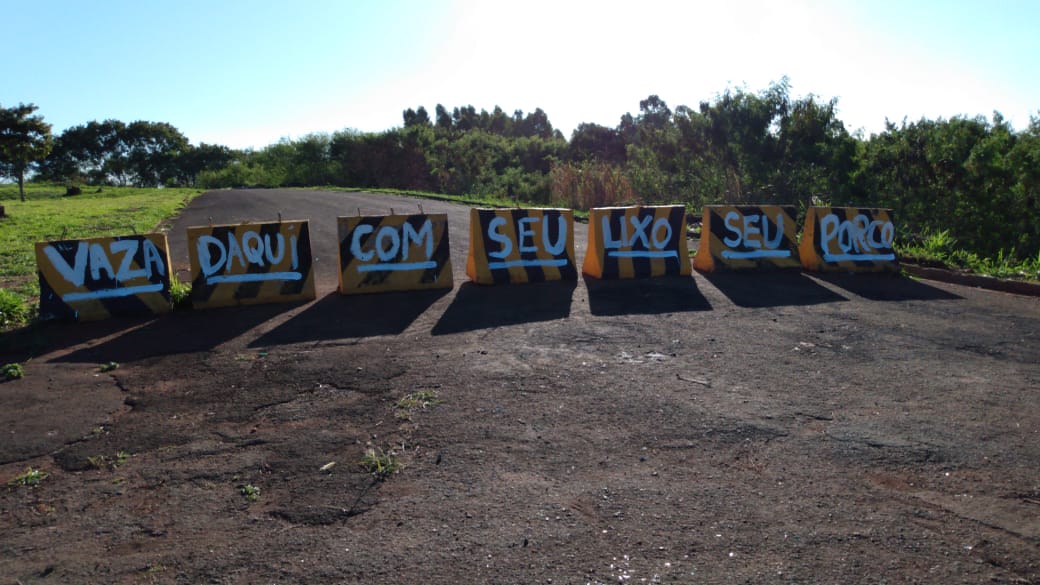 